Република Србија ОПШТИНA КУРШУМЛИЈАОПШТИНСКА УПРАВАУл. Пролетерских бригада ббБрој: III-404/1-51/2020Дана: 02.6.2020.године Интернет страница наручиоца: www.kursumlija.orgК у р ш у м л и ј а  РЕПУБЛИКА СРБИЈАОПШТИНА КУРШУМЛИЈАОПШТИНСКА УПРАВАУл. Пролетерских бригада бб18430 КУРШУМЛИЈАКОНКУРСНА ДОКУМЕНТАЦИЈАза јавну набавку мале вредности услуга ЈНМВ – 51/2020 Набавка услуга осигурања, по партијама		Партија 1) Улуге осигурања имовине		Партија 2) Услуге осигурања запослених		Партија 3)  Услуге осигурања моторних возила (аутокаско)                                  Куршумлија                                јун, 2020. годинеНа основу члана 61. Закона о јавним набавкама („Сл. гласник РС” бр. 124/2012, 14/2015 и 68/2015, у даљем тексту ЗЈН), члана 6. Правилника о обавезним елементима конкурсне документације у поступцима јавних набавки и начину доказивања испуњености услова („Сл. гласник РС” бр. 86/2015) и Одлуке о покретању поступка јавне набавке мале вредности (бр. III-404/1-51/2020 од 29.5.2020.године) и Решења о образовању Комисије за јавну набавку мале вредности (бр. III-404/1-51/2020 од 29.5.2020.године), припремљена је:КОНКУРСНА ДОКУМЕНТАЦИЈАза јавну набавку мале вредности-услуга: Набавка услуга осигурања, по партијама ЈНМВ-51/2020Конкурсна документација садржи:1. ОПШТИ ПОДАЦИ О НАБАВЦИ ..........................................................................................................................3
2. ВРСТА, ТЕХНИЧКЕ КАРАКТЕРИСТИКЕ, КВАЛИТЕТ, КОЛИЧИНА И ОПИС УСЛУГА .........................4
3. ТЕХНИЧКА СПЕЦИФИКАЦИЈА ........................................................................................................................ 5
4. СПИСАК УСЛОВА ПОТРЕБНИХ ЗА УЧЕШЋЕ И УПУТСТВО КАКО СЕ ДОКАЗУЈЕ ИСПУЊЕНОСТ ТИХ УСЛОВА .............................................................................................................................................................7
5. КРИТЕРИЈУМ ЗА ДОДЕЛУ УГОВОРА .............................................................................................................10
6. ОБРАСЦИ КОЈИ ЧИНЕ САСТАВНИ ДЕО ПОНУДE ......................................................................................11
7. МОДЕЛ УГОВОРА (партије 1-3).........................................................................................................................25
8. УПУТСТВО ПОНУЂАЧИМА КАКО ДА САЧИНЕ ПОНУДУ .......................................................................34
9. СПОРАЗУМ КОЈИМ СЕ ПОНУЂАЧИ ИЗ ГРУПЕ ПОНУЂАЧА МЕЂУСОБНО И ПРЕМА НАРУЧИОЦУ ОБАВЕЗУЈУ НА ИЗВРШЕЊЕ ЈАВНЕ НАБАВКЕ ...............................................................................................41
10. САДРЖИНА ПОНУДЕ ......................................................................................................................................43
Укупан број страница: 44ОПШТИ ПОДАЦИ О НАБАВЦИНазив, адреса и интернет страница наручиоца:           Општинска управа општине Куршумлија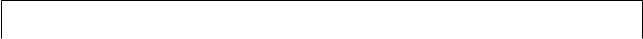 Пролетерских бригада бб, Куршумлија                www.kursumlija.org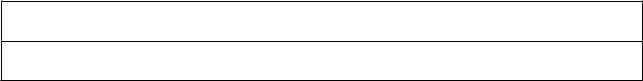 Врста поступка јавне набавке: Јавна набавка мале вредности.Предмет јавне набавке – услуге - Набавка услуга осигурања, по партијама, ЈНМВ-51/2020		Партија 1) Улуге осигурања имовине		Партија 2) Услуге осигурања запослених		Партија 3)  Услуге осигурања моторних возила (аутокаско)Назив и ознака из општег речника набавке: 66515200  Услуге осигурања имовине,  66511000 Услуге животног осигурања, 66512000 Услуге осигурања од незгоде и услуге здравственог осигурања, 66514110 Услуге осигурања моторних возила.Опис партије: Набавка је обликована по партијама:		Партија 1) Услуге осигурања имовине		Партија 2) Услуге осигурања запослених		Партија 3)  Услуге осигурања моторних возила (аутокаско)Није у питању резервисана јавна набавка.Не спроводи се електронска лицитација.Предметни поступак се не спроводи ради закључења оквирног споразума, већ уговора.Контакт:  javnenabavke@kursumlija.org, сваког радног дана (понедељак – петак) од 7,00 до 15,00 часова.2	ВРСТА, ТЕХНИЧКЕ КАРАКТЕРИСТИКЕ, КВАЛИТЕТ, КОЛИЧИНА И ОПИСУСЛУГА2.1     ВРСТА УСЛУГАУслуге осигурања по партијама ЈНМВ-51/2020: 		Партија 1) Улуге осигурања имовине		Партија 2) Услуге осигурања запослених		Партија 3)  Услуге осигурања моторних возила (аутокаско)2.2     СПЕЦИФИКАЦИЈА УСЛУГА Спецификације услуга које су предмет ове јавне набавке дате су у поглављу 3 конкурсне документације. 2.3     КВАЛИТЕТ:У складу са захтевима из спецификације.2.4     КОЛИЧИНА И ОПИС УСЛУГА Предметна набавка обухвата извршење услуга осигурања по партијама датих у спецификацији услуга.2.5     РОК И НАЧИН ИЗВРШЕЊА УСЛУГА Уговор за сваку од партија ће производити правно дејство даном потписивања одговарајућих Полиса осигурања, од стране наручиоца осигурања и понуђача, на обрасцу који утврђује понуђач и који ће чинити саставни део потписаног Уговора.Понуђач ће услуге вршити до укупно уговорене вредности уговора за сваку партију посебно, према ценама датим у обрасцу понуде, а за период од најдуже једне године дана од дана који у уговору за сваку од партија буде предвиђен као дан од када полисе почињу да важе. ТЕХНИЧКАСПЕЦИФИКАЦИЈА УСЛУГАНабавка услуга осигурања, по партијама, ЈНМВ-51/20201) УСЛУГЕ ОСИГУРАЊА ИМОВИНЕ           Предмет осигурања: Осигурање грађевинских објеката и опреме од пожара и неких других опасности на суму осигурања коју представља садашња књиговодствена вредност на дан 31.12.2019. са  укљученим допунским ризиком земљотреса и изливом воде из инсталација на пуну вредност:Грађевински објекти:Управна зграда  – вредност  102.197.797,56 динараМесне канцеларије – вредност  6.280.802,36 динараПословни простор – локали – вредност 17.034.972,89 динараСтанови – вредност 4.651.186,64 динара                Стамбени простор у Жучу, Мерћезу, Селови и Лукову – вредност 37.782.970,24 динараОпрема:- канцеларијска опрема –  вредност  1.081.977,81 динара- рачунарска опрема  -  894.661,76 динара    - комуникациона опрема  -  17.822,49 динара - Електронска и фотографска опрема – 821.394,06 динара- Опрема за домаћинство и угоститељство – 3.516.102,83 динара- Опрема за јавну безбедност – 68.932,50 динараГодина изградње управне зграде је 1995.година, Месних канцеларија  2000 година, Станова 2009.година, Локала – стара градња.Осигурање опреме од  провалне  крађе и разбојништва (осигурање на "први ризик") – 2.000.000,00 динара са укљученим доплатком за откуп одбитне франшизе.Грађевински објекти и опрема се осигуравају од ризика пожара и неких других опасности на пуну вредност, а на вредност осигурања понуђачи морају додати и вредност осигурања од додатног ризика земљотреса  и  излива воде из инсталација које такође морају бити обрачунате на пуну вредност .Напомена: осигурање од додатног ризика земљотреса и излива воде из инсталација никако не сме бити обрачунато “на први ризик“ већ на пуну вредност грађевинских објеката. Наручилац задржава право да, у случају да прибави ново возило, исто осигура код понуђача чија понуда буде изабрана као најповољнија у поступку јавне набавке за партију 3. 2) УСЛУГЕ ОСИГУРАЊА ЗАПОСЛЕНИХПредмет осигурања:Осигурање запослених од последица несрећног случаја, као и  тежих болести и хирушких интервенција :        Осигуране суме:- Смрт услед незгоде 500.000.00 динара- Трајни инвалилидитет – 1.000.000.00 динара- Хирушке интервенције - 100.000,00 динара- теже болести -            100.000,00 динара         Број запослених – 873) УСЛУГЕ ОСИГУРАЊА МОТРНИХ ВОЗИЛА (АУТО КАСКО)Предмет осигурања:Осигурање моторних возила – аутокаско (пуно осигурање без релативног учешћа у штети, са откупом апсолутног учешћа у штетии и  са укљученим осигурањем од крађе на  територији Републике Србије) и то:- DACIA DUSTER AMBIANCE 1.6 16V 4X4, година производње 2012	, снага мотора (кw/cm3) 77/1598, година прве регистрације 2012., регистарски број таблица PK022-OT, регистрација важи до 5.2019, број седишта за седење 5- MAZDA 6 2.0 I TE PLUS ATTRACTION, година производње 2013, снага мотора (кw/cm3)	107/1998, година прве регистрације 2013., регистарски број таблица	PK025-XB, регистрација важи до 4.2020, број седишта за седење 5;- Мазда 3, снага мотора 110 kw, запремина мотора 2191 кубика, 2014.годиште, година прве регистрације 2015., регистарски број таблица PK034-АА, регистрација важи до 5.2019, број седишта за седење 5;	Основицу за обрачун премије представља новонабавна вредност возила по основу званичног каталога АМС за 2019.годину.У образцу понуде за сваку од партија дати укупну премију осигурања за период од годину дана од дана потписивања уговора .4	СПИСАК УСЛОВА ПОТРЕБНИХ ЗА УЧЕШЋЕ И УПУТСТВО КАКО СЕДОКАЗУЈЕ ИСПУЊЕНОСТ ТИХ УСЛОВАОБАВЕЗНИ УСЛОВИ ЗА ПОНУЂАЧА ПРОПИСАНИ ЧЛАНОМ 75. ЗЈН И ТО:Да је понуђач регистрован код надлежног органа, односно уписан у одговарајући регистар.Да понуђач и његов законски заступник није осуђиван за неко од кривичних дела као члан организоване криминалне групе, да није осуђиван за кривична дела против привреде, кривична дела против животне средине, кривично дело примања или давања мита, кривично дело преваре;Да је измирио доспеле порезе, доприносе и друге јавне дажбине у складу са прописима РС или стране државе ако има седиште на њеној територијДа има важећу дозволу надлежног органа за обављање делатности која је предмет јавне набавке – да има важећу дозволу Народне банке Србије за обављање послова осигурања;(Понуђач у виду прилога доставља: - Важећу дозволу за обављање послова осигурања, издату од стране Народне банке Србије, или-  изјаву на свом меморандуму о интернет страници на којој је тражена дозвола јавно доступна .)Да је поштовао обавезе које произилазе из важећих прописа о заштити на раду, запошљавању и условима рада, заштити животне средине, као и да нема забрану обављања делатности која је на снази у време подношења понуде.ДОДАТНИ УСЛОВИ ЗА ПОНУЂАЧА ПРОПИСАНИ ЧЛАНОМ 76. ЗЈН И ТО:	Понуђач који учествује у поступку предметне јавне набавке, мора испунити додатне услове за учешће у поступку јавне набавке, предвиђене чл. 76. Закона, што конкретно поразумева следеће: 1)  Да понуђач располаже неопходним пословним капацитетом :- Да понуђач има исказан коефицијент ажурности у решавању штета у 2019.години већи од 95%, која се утврђује на основу података који осигуравајуће куће достављају НБС, Сектору за послове надзора над обављањем делатности осигурања.Коефицијент ажурности (КА) израчунава се према следећој формули:КА= (А+Б) х 100           (Ц + Д)А – број решених штета у 2019.годиниБ – број одбијених и сторнираних штета у 2019.годиниЦ – број пријављених штета у 2019.годиниД – број резервисаних штета на крају 2018.године.(У случају подношења заједничке понуде, задати услов о пословном капацитету, чланови групе понуђача испуњавају заједно и то тако што се износи ставки А, Б, В и Д за сваког члана групе уносе у формулу и заједно израчунавају. Пример: Уколико групу понуђача чине 2 члана ажурност у решавању штета биће одређена према следећој формули: % ажурности у решавању штета (А1 + А2 + Б1 + Б2)/(Ц1 + Ц2 + Д1 + Д2) х 100, где је : А1 = Број решених штета у 2019.години једног члана групе; А2 = број решених штета у 2019.години другог члана групе).Доказ: Изјава дата од стране овлашћеног лица понуђача. Под пуном материјалном и кривичном одговорношћу, на меморандуму понуђача, са свим траженим подацима и обрачуном коефицијента ажурности према датој формули.- Да понуђач има усаглашен систем пословања по захтевима ИСО 9001:2015 (чиме доказује да је његово пословање усклађено са међународно признатим системом квалитета који подразумева вршење услуга стандардизованог нивоа).Доказ : Копија важећег сертификата о усаглашености система квалитета са захтевима стандарда ИСО 9001:2015- Да понуђач има усаглашен систем пословања по захтевима ИСО 10002:2016 (чиме доказује да је његово пословање усклађено са међународно признатим системом квалитета који подразумева да је његово пословање усмерено на бригу о клијентима који користе његове услуге).Доказ : Копија важећег сертификата или потврда о усаглашености система квалитета са захтевима стандарда СРПС ИСО 10002:2016           2) Да понуђач располаже довољним кадровским капацитетом:-Да понуђач има најмање 16 запослених или уговором радно ангажованих лица која ће бити ангажована на извршењу уговорених обавеза, процене и решавању штета од којих: 3 дипломирана правника, 3 дипломирана економиста, 3 дипломирана инжењера електротехнике или информатике, 3 дипломирана инжењера машинства, 3 дипломирана инжењера грађевине и 1 доктор медицине – лекар цензор.Доказ: Изјавa понуђача о испуњености услова за учешће у поступку јавне набавке (Поглавље 6.3.1). Напомена: након отварања понуда, уколико оцени да је потребно наручилац може накнадно захтевати достављање доказа и то: за запослена лица код понуђача уговор о раду односно за радно ангажована лица код понуђача копија уговора о делу, уговора о обављању привремено-повремених послова, уговора о допунском раду или другог уговора који је правни основ његовог ангажовања од стране понуђача.ДОКАЗ:Изјавa понуђача о испуњености услова за учешће у поступку јавне набавке (Поглавље 6.3.1). и/илиИзјава подизвођача о испуњености услова за учешће у поступку јавне набавке (Поглавље 6.3.2) (ПОТПИСАНA И ОВЕРЕНA).У прилогу изјаве понуђач доставља: 	- Важећу дозволу за обављање послова осигурања, издату од стране Народне банке Србије, или- Изјаву дату од стране овлашћеног лица понуђача. Под пуном материјалном и кривичном одговорношћу, на меморандуму понуђача, са свим траженим подацима и обрачуном коефицијента ажурности ажурности у решавању штета у 2019.години према датој формули.Копију важећег сертификата о усаглашености система квалитета са захтевима стандарда ИСО 9001:2015Копију важећег сертификата или потврде о усаглашености система квалитета са захтевима стандарда СРПС ИСО 10002:2016изјаву на свом меморандуму о интернет страницама на којима је тражена дозвола и остала документација јавно доступна .)Списак осталих обавезних документа и образаца који се достављају уз понуду:	-  Образац понуде са прилозима за партију 1 са прилозима и/или,  	-  Образац понуде са прилозима за партију 2 са прилозима и/или,  	-  Образац понуде са прилозима за партију 3 са прилозима (попуњен, потписан и оверен),  	-  Образац структуре цене за партију 1 и/или	-  Образац структуре цене за партију 2 и/или	-  Образац структуре цене за партију 3 (попуњен, потписан и оверен),  	-  Образац изјаве о независној понуди (потписан и оверен),	-  Модел уговора за партију 1 и/или 	-  Модел уговора за партију 2 и/или	-  Модел уговора за партију 3 (попуњен, потписан и оверен),  	- Споразум (УКОЛИКО НАСТУПА КАО ГРУПА ПОНУЂАЧА - Модел Споразума у Поглављу 9).Услови које мора да испуни подизвођач, и то:Подизвођач мора да испуни обавезне услове наведене за понуђача (Поглавље 4. тачка 4.1, подтачке 1) до 3) и подтачке 5), а што доказује достављањем Изјаве подизвођача о испуњености услова за учешће у поступку јавне набавке (Поглавље 6.3.2);  Додатне услове за технички капацитет понуђач испуњава самостално.Услов из члана 75. став 1. тачка 5) ЗЈН, (Поглавље 4. тачка 4.1 подтачка 4) испуњава подизвођач ако му је поверено извршење дела набавке за који је неопходна испуњеност тог услова.Услови које мора да испуни сваки од понуђача из групе понуђача, и то:Сваки од понуђача из групе понуђача мора испуни све обавезне услове наведене у Поглављу 4., тачка 4.1, подтачке 1) до 3) и подтачка 5), а што доказују достављањем Изјаве понуђача о испуњености услова за учешће у поступку јавне набавке (Поглавље 6.3.1).Додатне услове за чланови групе понуђача испуњавају заједно.Услов из члана 75. став 1. тачка 5) ЗЈН, (Поглавље 4. тачка 4.1 подтачка 4) дужан је да испуни и сваки понуђач из групе понуђача којем је поверено извршење дела набавке за који је неопходна испуњеност тог услова.Ако поднета понуда буде оцењена као прихватљива, пре доношења одлуке о додели уговора, Наручилац може захтевати од понуђача да у року од пет дана од дана пријема писменог позива Наручиоца, достави на увид оригинал или оверену копију доказа о испуњености услова из члана 75. ЗЈН (Поглавље 4. од тачке 1. до 3.), и додатних услова, осим понуђача који је уписан у Регистар понуђача (Комисија проверава Регистар понуђача);Наручилац није дужан да од понуђача затражи достављање свих или појединих доказа уколико за истог понуђача поседује одговарајуће доказе из других поступака јавних набавки код тог наручиоца.Уколико понуђач у остављеном року не достави на увид оригинал или оверену копију тражених доказа, његова понуда ће бити одбијена као неприхватљива;Ако се у држави у којој понуђач има седиште не издају докази из члана 77. ЗЈН, понуђач може уместо доказа, приложити своју писану изјаву дату под кривичном и материјалном одговорношћу, оверену пред судским или управним органом, јавним бележником или другим надлежним органом те државе.Понуђач није дужан да доставља доказе који су јавно доступни на интернет страницама надлежних органа, као што је Извод из Агенције за привредне регистре.Уколико има још захтеваних доказа који су јавно доступни на интернет страницама надлежних органа понуђач треба да наведе интернет страницу на којој су тражени подаци јавно доступни.Обрасци из конкурсне документације морају бити потписани од стране овлашћеног лица. Уколико су обрасци потписани од стране лица које није уписано у регистар као лице овлашћено за заступање, потребно је доставити овлашћење за потписивање уз понуду.Допунске напомене: Понуђач је дужан да без одлагања, писмено обавести Општинску управу општине Куршумлија о било којој промени у вези са испуњеношћу услова из поступка јавне набавке, која наступи до доношења одлуке, односно закључења уговора, односно током важења уговора и да је документује на прописани начин, са назнаком „Поступак ЈНМВ услуге – Набавка услуга осигурања, по партијама ЈНМВ 51/2020“.5	КРИТЕРИЈУМ ЗА ДОДЕЛУ УГОВОРАКРИТЕРИЈУМИзбор између достављених прихватљивих понуда вршиће се применом критеријума „најниже понуђена цена“.ДВЕ ИЛИ ВИШЕ ПОНУДА СА ЈЕДНАКОМ НАЈНИЖОМ ЦЕНОМУколико након извршеног рангирања, две или више понуда имају исту најниже понуђену цену, биће изабрана понуда понуђача који је понудио дужи рок важења понуде.У случају да су и после примене наведених додатних елеменaта критеријума две или више понуда у свему једнаке, уговор ће бити додељен по систему жребања.Сви понуђачи који су поднели понуде биће позвани да присуствују поступку доделе уговора путем жребања.ОБРАСЦИ КОЈИ ЧИНЕ САСТАВНИ ДЕО ПОНУДЕ:Образац понуде  (Поглавље 6.1 – 6.1.1. Партија 1, 6.1.2. Партија 2, 6.1.3. Партија 3);Образац изјаве о независној понуди (Поглавље 6.2);Образац изјаве о испуњености услова за понуђача (Поглавље 6.3.1);Образац изјаве о испуњености услова за подизвођача (Поглавље 6.3.2);Образац трошкова припреме понуде (није обавезан) (Поглавље 6.4);Образац структуре понуђене цене са упутством како да се попуни (Поглавље 6.5 -6.5.1. Партија 1, 6.5.2. Партија 2, 6.5.3. Партија 3);Р.бр. ЈНМВ: 51/20206.1 ОБРАЗАЦ ПОНУДЕ– услуге -  Набавка услуга осигурања, по партијама6.1.1.    ОБРАЗАЦ   ПОНУДЕПартија 1) УСЛУГЕ ОСИГУРАЊА ИМОВИНЕ, ЈНМВ - 51/2020Понуду дајем (означити начин давања понуде):а) самостално                        б) заједничка понуда             в) понуда са подизвођачемПонуда мора да обухвати све тражене услуге, према структури цене – спецификацији за осигурање имовине, по свим ставкама. Уколико понуђач не понуди све тражене ставке у обрасцу структуре цене понуда ће бити одбијена као неприхватљива.* Попуњавати читко и неизбрисивим мастилом. Исправке оверити потписом.2. Рок важења понуде износи _____________ дана од дана отварања понуда (не може бити краћи од 30 дана). 3. Плаћање премије: у 12 једнаких месечних рата, без камате (порез се плаћа уз прву рату премије).4. Рок плаћања је:______________дана (не може бити краћи од 15 нити дужи од 45 дана) од дана службеног пријема рачуна, а по испостављеној фактури за услуге извршене у претходном месецу. Напомена:-  Образац понуде понуђач мора да попуни, потпише и печатом овери, чиме потврђује да су тачни подаци који су у обрасцу понуде наведени.- Уколико понуду подноси Група понуђача образац понуде попуњава, потписује и оверава потписом овлашћени представник групе понуђача, односно уколико нема овлашћеног представника  сваки  понуђач  из  Групе  понуђача  потписује  образац понуде.Прилози обрасца понуде:   Прилог 1 (подаци о понуђачу),   Прилог 2 (подаци о члановима групе понуђача) и   Прилог 3 (подаци о подизвођачу).           Датум:                                                                 Потпис понуђача:_________________                                          _________________________6.1.2. ОБРАЗАЦ ПОНУДЕ Партија 2) УСЛУГЕ ОСИГУРАЊА ЗАПОСЛЕНИХ,  ЈНМВ - 51/2020Понуду дајем (означити начин давања понуде):                    а) самостално                        б) заједничка понуда             в) понуда са подизвођачемПонуда мора да обухвати све тражене услуге, према структури цене – спецификацији за осигурање имовине, по свим ставкама. Уколико понуђач не понуди све тражене ставке понуда ће бити одбијена као неприхватљива.* Попуњавати читко и неизбрисивим мастилом. Исправке оверити потписом.2. Рок важења понуде износи _____________ дана од дана отварања понуда (не може бити краћи од 30 дана). 3. Плаћање премије: у 12 једнаких месечних рата, без камате (порез се плаћа уз прву рату премије).4. Рок плаћања је:______________дана (не може бити краћи од 15 нити дужи од 45 дана) од дана службеног пријема рачуна, а по испостављеној фактури за услуге извршене у претходном месецу. Напомена:-  Образац понуде понуђач мора да попуни, потпише, чиме потврђује да су тачни подаци који су у обрасцу понуде наведени.- Уколико понуду подноси Група понуђача образац понуде попуњава, потписује и оверава печатом овлашћени представник групе понуђача, односно уколико нема овлашћеног представника  сваки  понуђач  из  Групе  понуђача  потписује  образац понуде.Прилози обрасца понуде:   Прилог 1 (подаци о понуђачу),   Прилог 2 (подаци о члановима групе понуђача) и   Прилог 3 (подаци о подизвођачу).           Датум:                                                                 Потпис понуђача:_________________                                          _________________________6.1.3. ОБРАЗАЦ ПОНУДЕ СА ТЕХНИЧКОМ СПЕЦИФИКАЦИЈОМ УСЛУГАПартија 3) УСЛУГЕ ОСИГУРАЊА МОТРНИХ ВОЗИЛА (АУТОКАСКО), ЈНМВ - 51/2020Понуду дајем (означити начин давања понуде):                    а) самостално                        б) заједничка понуда                        в) понуда са подизвођачемПонуда мора да обухвати све тражене услуге, према структури цене – спецификацији за осигурање мототних возила, по свим ставкама. Уколико понуђач не понуди све тражене ставке понуда ће бити одбијена као неисправна.* Попуњавати читко и неизбрисивим мастилом. Исправке оверити потписом.2. Рок важења понуде износи _____________ дана од дана отварања понуда (не може бити краћи од 30 дана). 3. Плаћање премије: - у 12 једнаких месечних рата, без камате (порез се плаћа уз прву рату премије).4. Рок плаћања је:______________дана (не може бити краћи од 15 нити дужи од 45 дана) од дана службеног пријема рачуна, а по испостављеној фактури за услуге извршене у претходном месецу. Напомена:-  Образац понуде понуђач мора да попуни, потпише и печатом овери, чиме потврђује да су тачни подаци који су у обрасцу понуде наведени.- Уколико понуду подноси Група понуђача образац понуде попуњава, потписује и оверава печатом овлашћени представник групе понуђача, односно уколико нема овлашћеног представника  сваки  понуђач  из  Групе  понуђача  потписује  образац понуде.Прилози обрасца понуде:   Прилог 1 (подаци о понуђачу),   Прилог 2 (подаци о члановима групе понуђача) и   Прилог 3 (подаци о подизвођачу).           Датум:                                                                 Потпис понуђача:_________________                                            _________________________ПРИЛОГ 1ОБРАЗАЦ - ПОДАЦИ О ПОНУЂАЧУ(КАДА НАСТУПА САМОСТАЛНО ИЛИ СА ПОДИЗВОЂАЧЕМ)Уколико уговор буде потписало друго лице уз потписани уговор доставља се овлашћење заступника понуђача наведеног у Агенцији за привредне регистре да то лице може потписати уговор.ПРИЛОГ 2ОБРАЗАЦ - ПОДАЦИ О ПОНУЂАЧУ (КАДА НАСТУПА У ЗАЈЕДНИЧКОЈ ПОНУДИ)Уколико уговор буде потписало друго лице уз потписани уговор доставља се овлашћење заступника понуђача наведеног у Агенцији за привредне регистре да то лице може потписати уговор.*Рубрику о  заступнику  попуњава  само  члан  групе  понуђача  који  ће  у  име  групе потписати уговор.Ова изјаву копира и доставља за сваког члана групе понуђача посебно.ПРИЛОГ 3ОБРАЗАЦ - ПОДАЦИ О ПОДИЗВОЂАЧУУколико понуђач наступа са више подизвођача ову изјаву копира и доставља за сваког подизвођача посебно.ОБРАЗАЦ ИЗЈАВЕ О НЕЗАВИСНОЈ ПОНУДИ        ИЗЈАВАО НЕЗАВИСНОЈ ПОНУДИИзјављујем под пуном материјалном и кривичном одговорношћу да сам понуду поднео независно без договора са другим понуђачима или заинтересованим лицима.Датум:		Потпис понуђача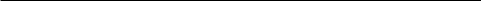 Напомена: у случају постојања основане сумње у истинитост изјаве о независној понуди, наручулац ће одмах обавестити организацију надлежну за заштиту конкуренције.Организација надлежна за заштиту конкуренције, може понуђачу, односно заинтересованом лицу изрећи меру забране учешћа у поступку јавне набавке ако утврди да је понуђач, односно заинтересовано лице повредило конкуренцију у поступку јавне набавке у смислу закона којим се уређује заштита конкуренције. Мера забране учешћа у поступку јавне набавке може трајати до две године. Повреда конкуренције представља негативну референцу, у смислу члана 82. став 1. тачка 2. Закона.Уколико понуду подноси група понуђача, Изјава мора бити потписана од стране овлашћеног лица сваког понуђача из групе понуђача.ОБРАЗАЦ ИЗЈАВЕ О ИСПУЊЕНОСТИ УСЛОВА ЗА УЧЕШЋЕ У ПОСТУПКУЈАВНЕ НАБАВКЕОбразац изјаве понуђача о испуњености услова за учешће у поступку јавне набавкеПод пуном моралном, материјалном и кривичном одговорношћу, као заступник понуђача дајем следећуИЗЈАВУ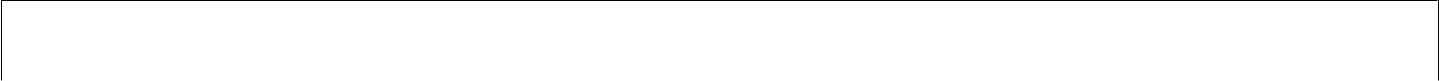 Понуђач___________________________________________________________ матични број______________________испуњава све услове утврђене конкурсном документацијом за ЈНМВ бр. 51/2020, и то да: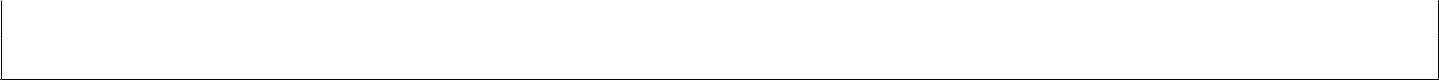 1. је регистрован код надлежног органа, односно уписан у одговарајући регистар;2.  понуђач и његов законски заступник није осуђиван за неко од кривичних дела као члан организоване криминалне групе, да није осуђиван за кривична дела против привреде, кривична  дела  против  животне  средине,  кривично  дело  примања  или  давања  мита, кривично дело преваре;3.  је понуђач измирио доспеле порезе, доприносе и друге јавне дажбине у складу са прописима РС или стране државе ако има седиште на њеној територији;ИЛИ4. је уписан у регистар понуђача који се води код Агенције за привредне регистре.5. има важећу дозволу надлежног органа за обављање делатности која је предмет јавне набавке – да има важећу дозволу Народне банке Србије за обављање послова осигурања;(Понуђач у виду прилога доставља: - Важећа дозвола за обављање послова осигурања, издата од стране Народне банке Србије,  или-  изјаву на свом меморандуму о интернет страници на којој је тражена дозвола јавно доступна .)6. је поштовао обавезе које произлазе из важећих прописа о заштити на раду, запошљавању и условима рада, заштити животне средине и гарантује да је ималац права интелектуалне својине.7. Да понуђач располаже довољним кадровским капацитетом:-Да понуђач има најмање 16 запослених или уговором радно ангажованих лица која ће бити ангажована на извршењу уговорених обавеза, процене и решавању штета од којих: 3 дипломирана правника, 3 дипломирана економиста, 3 дипломирана инжењера електротехнике или информатике, 3 дипломирана инжењера машинства, 3 дипломирана инжењера грађевине и 1 доктор медицине – лекар цензор.Напомена:Понуђач који је уписан у Регистар понуђача означава (заокружује) тачку 4. у овој Изјави и на тај начин доказује да испуњава обавезне услове предвиђене у тачкама од 1-3.Комисија ће вршити проверу да ли је понуђач уписан у Регистар понуђача.У случају недоумице о томе да ли понуђач из групе понуђача испуњава неки од услова одређених документацијом, наручилац може да тражи од понуђача да поднесе одговарајуће документе којима потврђује испуњеност услова.Потписивањем ове изјаве понуђач доказује да испуњава обавезне услове (1-3) и додатни услов предвиђен тачком 7, и даје изјаве предвиђене тачкама 6. Уколико понуду подноси група понуђача: Изјава мора бити потписана од стране овлашћеног лица сваког понуђача из групе понуђача и оверена потписом.Овом изјавом потврђује се да сваки понуђач из Групе понуђача испуњава обавезне услове из тачке 1. до 3. и дају изјаве предвиђене тачком 6 .Ова изјава се копира и доставља за сваког члана групе понуђача посебно.Датум:                                                                                   Потпис понуђача    __________________________                                                              ________________________ОБРАЗАЦ ИЗЈАВЕ ПОДИЗВОЂАЧА О ИСПУЊЕНОСТИ УСЛОВА ЗА УЧЕШЋЕ УПОСТУПКУ ЈАВНЕ НАБАВКЕПод пуном моралном, материјалном и кривичном одговорношћу, дајем следећуИ З Ј А В У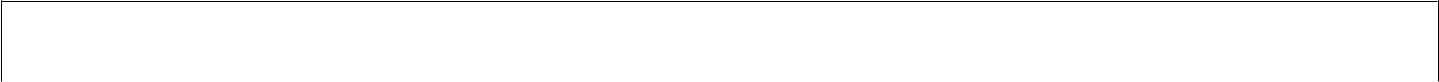 Подизвођач___________________________________________________________матични број______________________испуњава све услове утврђене конкурсном документацијом за ЈНМВ бр. 51/2020, и то да: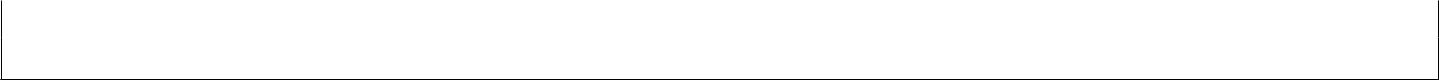 1. је регистрован код надлежног органа, односно уписан у одговарајући регистар;2.  понуђач и његов законски заступник није осуђиван за неко од кривичних дела као члан организоване криминалне групе, да није осуђиван за кривична дела против привреде, кривична  дела  против  животне  средине,  кривично  дело  примања  или  давања  мита, кривично дело преваре;3.  је понуђач измирио доспеле порезе, доприносе и друге јавне дажбине у складу са прописима РС или стране државе ако има седиште на њеној територији;ИЛИ 4. је уписан у регистар понуђача који се води код Агенције за привредне регистре.5. је поштовао обавезе које произлазе из важећих прописа о заштити на раду, запошљавању и условима рада, заштити животне средине, као и немају забрану обављања делатности која је на снази у време подношења понуде. (члан 75 став 2 ЗЈН).Напомена:Понуђач који је уписан у Регистар понуђача означава (заокружује) тачку 4. у овој Изјави и на тај начин доказује да испуњава обавезне услове предвиђене у тачкама од 1-3.Комисија ће вршити проверу да ли је понуђач уписан у Регистар понуђача.У случају недоумице о томе да ли подизвођач испуњава неки од услова одређених документацијом, наручилац може да тражи од подизвођача да поднесе одговарајуће документе којима потврђује испуњеност услова.Потписивањем ове изјаве подизвођач доказује да испуњава обавезне услове из тачке 1. до 3. и даје изјаве предвиђене тачком 5.Уколико понуђач понуду подноси са подизвођачем: Изјава мора бити потписана од стране овлашћеног лица подизвођача и оверена потписом.Уколико понуђач наступа са више подизвођача ова изјава се копира и доставља за сваког подизвођача посебно.Потписивањем ове изјаве подизвођач доказује да испуњава обавезне услове из тачке 1. до 3. и даје изјаве предвиђене тачком 5. Датум:                                                                                  Потпис понуђача                __________________________                                                           _________________________ОБРАЗАЦ ИЗЈАВЕ О ТРОШКОВИМА ПРИПРЕМЕ ПОНУДЕИЗЈАВАО ТРОШКОВИМА ПРИПРЕМЕ ПОНУДЕИзјављујем под пуном материјалном и кривичном одговорношћу да сам у предметном поступку јавне набавке имао следеће трошкове:У складу са чланом 88. ЗЈН понуђач може да у оквиру понуде достави укупан износ и структуру трошкова припремања понуде.Трошкове припреме и подношења понуде сноси искључиво понуђач и не може тражити од наручиоца накнаду трошкова.Ако је поступак јавне набавке обустављен из разлога који су на страни наручиоца, наручилац је дужан да понуђачу надокнади трошкове израде узорка или модела, ако су израђени у складу са техничким спецификацијама наручиоца и трошкове прибављања средства обезбеђења, под условом да је понуђач тражио накнаду тих трошкова у својој понуди.*Ова изјава је у складу са Правилником о обавезним елементима конкурсне документације у поступцима јавних набавки и начину доказивања испуњености услова („Сл. гласник РС” бр. 86/2015) обавезни елемент конкурсне документације.НАПОМЕНА: ДОСТАВЉАЊЕ ОВЕ ИЗЈАВЕ НИЈЕ ОБАВЕЗНО.Датум:	   	Потпис понуђача______________________________                                                ______________________________6.5. ОБРАЗАЦ СТРУКТУРЕ ПОНУЂЕНЕ ЦЕНЕ СА УПУТСТВОМ КАКО ДА СЕ ПОПУНИ6.5.1. ОБРАЗАЦ СТРУКТУРА ЦЕНЕза Партију 1) УСЛУГЕ ОСИГУРАЊА ИМОВИНЕДатум:                                                                                   Потпис понуђача____________________________                                                            _______________________6.5.2. ОБРАЗАЦ СТРУКТУРЕ ЦЕНЕ ЗА ПАРТИЈУ2) УСЛУГЕ ОСИГУРАЊА ЗАПОСЛЕНИХДатум:                                                                                   Потпис понуђача____________________________                                                            _______________________6.5.3. ОБРАЗАЦ СТРУКТУРЕ ЦЕНЕ ЗА ПАРТИЈУ 3) УСЛУГЕ ОСИГУРАЊА МОТРНИХ ВОЗИЛА  (АУТОКАСКО)Датум:                                                                                  Потпис понуђача____________________________                                                            _______________________7.  МОДЕЛ УГОВОРАНабавка услуга осигурања, по партијама, ЈНМВ 51/20207.1.1.  МОДЕЛ УГОВОРАНабавка услуга осигурања, по партијама, ЈНМВ 51/2020Партија 1) УСЛУГЕ ОСИГУРАЊА ИМОВИНЕзакључен између:Општинска управа општине Куршумлија, улица Пролетерских Бригада бб коју заступа  Начелник општинске управе општине Куршумлија Миљан Радосављевић, дипл.правник, ПИБ број 100622853, матични број 07132727, текући рачун број 840-109640-38, телефон 027/381-402 (у даљем тексту: НАРУЧИЛАЦ-Уговарач осигурања), с једне стране  и_______________________________________________________________________  из _______________________________, улица_____________________________________, телефон__________________, кога заступа  _________________________________, ПИБ  _________________________________, матични број_______________________________, текући рачун број_______________________________, (у даљем тексту: Осигуравач), с друге стране.(ПОПУЊАВА ПОНУЂАЧ - ДОБАВЉАЧ)Напомена: Модел  уговора,  понуђач попуњава  у складу са понудом,  оверава потписом, чиме потврђује да прихвата елементе модела уговора.Подизвођачи1:1.____________________________________________________________________________2.____________________________________________________________________________Учесници у заједничкој понуди1.____________________________________________________________________________2.____________________________________________________________________________3.____________________________________________________________________________1 Напомена: попуњава се искључиво у случају подношења понуде са подивођачима или заједничке понуде.Уколико се уговор закључује са понуђачем који наступа самостално, овај део се неће налазити у уговору-дакле биће брисан.Када је реч о понуди са подивођачем потребно је уписати: пословна имена свих осталих учесника, имена и презимена лица овлашћених за заступање, седиште, ПИБ и матични број.Када је реч о заједничкој понуди потребно је уписати:-пословно име учесника који је одређен за носиоца посла, име и презиме лица овлашћеног за заступање групе понуђача-учесника заједничке понуде, седиште, ПИБ и матични број;-пословна имена свих осталих учесника, имена и презимена лица овлашћених за заступање, седиште, ПИБ и матични број.Члан 1.Уговорне стране констатују:Да је Уговарач осигурања, у складу са Законом о јавним набавкама („Службени гласник РС“, број 124/2012, 14/2015 и 68/2015) и Правилником о обавезним елементима конкурсне документације у поступцима јавних набавки и начину доказивања испуњености услова („Службени гласник РС“, број 86/2015), а на основу Одлуке о покретању поступка јавне набавке мале вредности, број III-404/1-51/2020 од 29.5.2020.године спровео поступак јавне набавке мале вредности – Набавка услуга осигурања по партијама (Партија 1) услуге осигурања имовине, Партија 2) услуге осигурања запослених и Партија 3) услуге осигурања мотрних возила (аутокаско)).Да је Осигуравач доставио понуду број / од / 2020.године (попуњава наручилац), која у потпуности испуњава услове из конкурсне документације, налази се у прилогу и саставни је део овог уговора.Да је Уговарач осигурања изабрао Осигуравача за вршење услуге осигурања – Набавка услуга осигурања за партију 1 – Услуге осигуирања имовине,  на основу Извештаја Комисије за јавну набавку, бр._____, од_________(попуњава наручилац), Одлуком о избору најповољније понуде бр.______, од_______, (попуњава наручилац) у свему у складу са Законом о јавним набавкама („Службени гласник РС“, број 124/2012, 14/2015 и 68/2015).Средства за плаћања обавеза по предметном уговору предвиђена финансијским планом Општинске управе општине Куршумлија на и то:позиција 39, раздео 4, екон.класификација 421511 Осигурање зграда – Партија 1.Члан 2.Уговорне стране су сагласне да је предмет овог Уговора услуга осигурања по партијама и то за Партију 1) УСЛУГЕ ОСИГУРАЊА ИМОВИНЕ. Осигуравају се :Грађевински објекти и опрема од пожара и неких других опасности на суму осигурања коју представља садашња књиговодствена вредност на дан 31.12.2019. са  укљученим допунским ризиком земљотреса и изливом воде из инсталација на пуну вредност.Опрема од  провалне крађе и разбојништва (осигурање на „први ризик“) – 500.000,00 динара са укљученим доплатком за откуп одбитне франшизе, у свему према усвојеној понуди Осигуравача која је заведена код Уговарача осигурања под бр. / од / (попуњава наручилац) (у даљем тексту уговора: Техничка документација), која чини саставни део овог уговора.Члан 3.           Уговорне стране су сагласне да овај уговор производи правно дејство даном потписивања одговарајућих Полиса осигурања, од стране Уговарача осигурања и Осигуравача, на обрасцу који утврђује Осигуравач и који чини саставни део овог Уговора.            Осигуравач се обавезује да уз Полисе осигурања из става 1. Овог члана Уговарачу осигурања преда услове осигурања Осигуравача, који чине саставни део овог Уговора.	У случају да је осигуравач група понуђача, носилац посла (овлашћени представник групе понуђача) је дужан да изда полисе из става 2. Овог члана и да врши исплату штета.Члан 4.	Овај уговор се закључује на период од једне године и то почев од __.__._____ закључно са __.__._____. Године (попуњава наручилац након избора најповољнијег понуђача).Плаћања доспелих обавеза насталих у 2020.години вршиће се до висине одобрених апропријација на позицији у финансијском плану за 2020.годину, за ту намену (323.200,00 динара без ПДВ-а, односно 339.360,00 динара са ПДВ-ом).За део реализације уговора који се односи на 2021.годину, реализација уговора ће зависити од обезбеђења средстава предвиђених Финансијским планом за 2021.годину.У супротном, уговор престаје да важи без накнаде штете због немогућности преузимања и плаћања обавеза од стране Наручиоца, о чему Корисник услуга писмено обавештава Извршиоца.О извршењу уговора, са посебном пажњом на контролу утрошка количина и уговорене укупне вредности уговора у уговореном року трајања уговора, стараће се Одељење за буџет и финансије.Члан 5.	Осигуравач се обавезује да услугу из члана 1.овог уговора врши у складу са овим уговором, позитивноправним прописима, нормативима и стандардима чија је употреба обавезна, уважавајући правила струке.Члан 6.	Цена услуге, односно износ премије, утврђује се за период од 12 месеци и то:	За партију 1) УСЛУГЕ ОСИГУРАЊА ИМОВИНЕ у укупном износу од __________________ динара (без пореза на премију), односно _______________ динара (са порезом премију). (Попуњава понуђач – осигуравач)		Премијске стопе су фиксне за све време трајања уговора.Члан 7.	Уговарач осигурања се обавезује да доспелу премију осигурања, увећану за припадајући порез, плаћа у 12 једнаких месечних рата без камате, у року од _________ дана, рачунајући од дана достављања рачуна од стране Осигуравача на рачун Осигуравача бр.__________________, код банке _____________________________. (Попуњава понуђач – осигуравач)Члан 8.	Осигуравач се обавезује да у случају настанка осигураног случаја исплати накнаду из осигурања у року од 14 (четрнаест) дана од дана утврђивања обавезе Осигуравача и  њене висине.Члан 9.	Уговарач осигурања се обавезује да у случају настанка уговореног осигураног случаја поступа у свему у складу са условима за осигурање, који чине саставни део усвојене Понуде Осигуравача из члана 1. Овог уговора.	Осигуравач се обавезује да ликвидацију и исплату пријављене штете врши након достављања комплетне документације од стране осигураника осигуравачу.Члан 10.	Осигуравач је дужан да текст изјава које је прихватио, а које су саставни део конкурсне документације, унесе у полисе или одговарајуће анексе уз полисе.Члан 11.	Уговарачи су сагласни да свака уговорна страна може раскинути овај уговор под условима и на начин утврђен условима за осигурање, који чине саставни део усвојене понуде Осигуравача из члана 1.овог уговора.Члан 12.	Уговарачи су сагласни да све евентуалне спорове који настану из овог уговора реше мирним путем, а уколико до споразума не дође, сагласни су да спор решава надлежни Привредни суд у Нишу.Члан 13.	У случају евентуалних неслагања уговорних страна у погледу примене одредби овог уговора, примењиваће се одредбе Закона о облигационим односима и других позитивно правних прописа.Члан 14.	Овај уговор сачињен је у 6 (шест) истоветних примерака, од којих 3(три) примерка задржава Уговарач осигурања, а остала 3 (три) примерка Осигуравач.          ЗА ОСИГУРАВАЧА                                                ЗА УГОВАРАЧА ОСИГУРАЊА                                                                                                                                             НАЧЕЛНИК ОПШТИНСКЕ УПРАВЕ                                                                                                      ОПШТИНЕ КУРШУМЛИЈА _______________________                                            Миљан Радосављевић, дипл.правник7.1.2.  МОДЕЛ УГОВОРАНабавка услуга осигурања, по партијама, ЈНМВ 51/2020 Партија 2) УСЛУГЕ ОСИГУРАЊА ЗАПОСЛЕНИХзакључен између:1. Општинска управа општине Куршумлија, улица Пролетерских Бригада бб коју заступа  Начелник општинске управе општине Куршумлија Миљан Радосављевић, дипл.правник, ПИБ број 100622853, матични број 07132727, текући рачун број 840-109640-38, телефон 027/381-402 (у даљем тексту: НАРУЧИЛАЦ-Уговарач осигурања), с једне стране  и2. _______________________________________________________________________  из _______________________________, улица_____________________________________, телефон__________________, кога заступа  _________________________________, ПИБ  _________________________________, матични број_______________________________, текући рачун број_______________________________, (у даљем тексту: Осигуравач), с друге стране.(ПОПУЊАВА ПОНУЂАЧ - ДОБАВЉАЧ)Напомена: Модел  уговора,  понуђач попуњава  у складу са понудом,  оверава потписом, чиме потврђује да прихвата елементе модела уговора.Подизвођачи1:1.____________________________________________________________________________2.____________________________________________________________________________Учесници у заједничкој понуди1.____________________________________________________________________________2.____________________________________________________________________________3.____________________________________________________________________________1 Напомена: попуњава се искључиво у случају подношења понуде са подивођачима или заједничке понуде.Уколико се уговор закључује са понуђачем који наступа самостално, овај део се неће налазити у уговору-дакле биће брисан.Када је реч о понуди са подивођачем потребно је уписати: пословна имена свих осталих учесника, имена и презимена лица овлашћених за заступање, седиште, ПИБ и матични број.Када је реч о заједничкој понуди потребно је уписати:-пословно име учесника који је одређен за носиоца посла, име и презиме лица овлашћеног за заступање групе понуђача-учесника заједничке понуде, седиште, ПИБ и матични број;-пословна имена свих осталих учесника, имена и презимена лица овлашћених за заступање, седиште, ПИБ и матични број.Члан 1.Уговорне стране констатују:Да је Уговарач осигурања, у складу са Законом о јавним набавкама („Службени гласник РС“, број 124/2012, 14/2015 и 68/2015) и Правилником о обавезним елементима конкурсне документације у поступцима јавних набавки и начину доказивања испуњености услова („Службени гласник РС“, број 86/2015), а на основу Одлуке о покретању поступка јавне набавке мале вредности, број III-404/1-51/2020 од 29.5.2020.године спровео поступак јавне набавке мале вредности – Набавка услуга осигурања по партијама (Партија 1) услуге осигурања имовине, Партија 2) услуге осигурања запослених и Партија 3) услуге осигурања мотрних возила (аутокаско)).Да је Осигуравач доставио понуду број / од / 2020.године (попуњава наручилац), која у потпуности испуњава услове из конкурсне документације, налази се у прилогу и саставни је део овог уговора.Да је Уговарач осигурања изабрао Осигуравача за вршење услуге осигурања – Набавка услуга осигурања за партију 2 – Услуге осигурања запослених,  на основу Извештаја Комисије за јавну набавку, бр._____, од_________(попуњава наручилац), Одлуком о избору најповољније понуде бр.______, од_______, (попуњава наручилац) у свему у складу са Законом о јавним набавкама („Службени гласник РС“, број 124/2012, 14/2015 и 68/2015).Средства за плаћања обавеза по предметном уговору предвиђена финансијским планом Општинске управе општине Куршумлија на и то:позиција 39, раздео 4, екон.класификација 421521 Осигурање запослених у случају несреће на рад – Партија 2.Члан 2.Уговорне стране су сагласне да су предмет овог Уговора услуге осигурања по партијама, и то за Партију 2) УСЛУГЕ ОСИГУРАЊА ЗАПОСЛЕНИХ.Осигуравају се :Осигурање запослених од последица несрећног случаја, као и тежих болести и хирушких интервенција, у свему према усвојеној понуди Осигуравача која је заведена код Уговарача осигурања под бр. / , од / (попуњава наручилац) (у даљем тексту уговора: Техничка документација), која чини саставни део овог уговора.Члан 3.           Уговорне стране су сагласне да овај уговор производи правно дејство даном потписивања одговарајућих Полиса осигурања, од стране Уговарача осигурања и Осигуравача, на обрасцу који утврђује Осигуравач и који чини саставни део овог Уговора.            Осигуравач се обавезује да уз Полисе осигурања из става 1. Овог члана Уговарачу осигурања преда услове осигурања Осигуравача, који чине саставни део овог Уговора.	У случају да је осигуравач група понуђача, носилац посла (овлашћени представник групе понуђача) је дужан да изда полисе из става 2. Овог члана и да врши исплату штета.Члан 4.	Овај уговор се закључује на период од једне године и то почев од __.__._____ закључно са __.__._____. године (попуњава наручилац након избора најповољнијег понуђача).Плаћања доспелих обавеза насталих у 2020.години вршиће се до висине одобрених апропријација на позицији у финансијском плану за 2020.годину, за ту намену (197.077,00 динара без ПДВ-а, односно 197.077,00 динара са ПДВ-ом).За део реализације уговора који се односи на 2021.годину, реализација уговора ће зависити од обезбеђења средстава предвиђених Финансијским планом за 2021.годину.У супротном, уговор престаје да важи без накнаде штете због немогућности преузимања и плаћања обавеза од стране Наручиоца, о чему Корисник услуга писмено обавештава Извршиоца.О извршењу уговора, са посебном пажњом на контролу утрошка количина и уговорене укупне вредности уговора у уговореном року трајања уговора, стараће се Одељење за буџет и финансије.Члан 5.	Осигуравач се обавезује да услугу из члана 1.овог уговора врши у складу са овим уговором, позитивноправним прописима, нормативима и стандардима чија је употреба обавезна, уважавајући правила струке.Члан 6.	Цена услуге, односно износ премије, утврђује се за период од 12 месеци и то:	За партију 2) УСЛУГЕ ОСИГУРАЊА ЗАПОСЛЕНИХ у укупном износу од __________________ динара( без пореза на премију), односно _________________ динара (са порезом на премију). (Попуњава понуђач – осигуравач)	Премијске стопе су фиксне за све време трајања уговора.Члан 7.	Уговарач осигурања се обавезује да доспелу премију осигурања, увећану за припадајући порез, плаћа у 12 једнаких месечних рата без камате, у року од ___________ дана, рачунајући од дана достављања рачуна од стране Осигуравача на рачун Осигуравача бр.__________________, код банке _____________________________. (Попуњава понуђач – осигуравач)Члан 8.	Осигуравач се обавезује да у случају настанка осигураног случаја исплати накнаду из осигурања у року од 14 (четрнаест) дана од дана утврђивања обавезе Осигуравача и  њене висине.Члан 9.	Уговарач осигурања се обавезује да у случају настанка уговореног осигураног случаја поступа у свему у складу са условима за осигурање, који чине саставни део усвојене Понуде Осигуравача из члана 1. Овог уговора.	Осигуравач се обавезује да ликвидацију и исплату пријављене штете врши након достављања комплетне документације од стране осигураника осигуравачу.Члан 10.	Осигуравач је дужан да текст изјава које је прихватио, а које су саставни део конкурсне документације, унесе у полисе или одговарајуће анексе уз полисе.Члан 11.	Уговарачи су сагласни да свака уговорна страна може раскинути овај уговор под условима и на начин утврђен условима за осигурање, који чине саставни део усвојене понуде Осигуравача из члана 1.овог уговора.Члан 12.	Уговарачи су сагласни да све евентуалне спорове који настану из овог уговора реше мирним путем, а уколико до споразума не дође, сагласни су да спор решава надлежни Привредни суд у Нишу.Члан 13.	У случају евентуалних неслагања уговорних страна у погледу примене одредби овог уговора, примењиваће се одредбе Закона о облигационим односима и других позитивно правних прописа.Члан 14.	Овај уговор сачињен је у 6 (шест) истоветних примерака, од којих 3(три) примерка задржава Уговарач осигурања, а остала 3 (три) примерка Осигуравач.        ЗА ОСИГУРАВАЧА                                                      ЗА УГОВАРАЧА ОСИГУРАЊА                                                                                                                                              НАЧЕЛНИК ОПШТИНСКЕ УПРАВЕ                                                                                                      ОПШТИНЕ КУРШУМЛИЈА _______________________                                              Миљан Радосављевић, дипл.правник7.1.3.  МОДЕЛ УГОВОРАНабавка услуга осигурања, по партијама, ЈНМВ 51/2020 Партија 3) УСЛУГЕ ОСИГУРАЊА МОТОРНИХ ВОЗИЛА (АУТОКАСКО)закључен између:1. Општинска управа општине Куршумлија, улица Пролетерских Бригада бб коју заступа  Начелник општинске управе општине Куршумлија Миљан Радосављевић, дипл.правник, ПИБ број 100622853, матични број 07132727, текући рачун број 840-109640-38, телефон 027/381-402 (у даљем тексту: НАРУЧИЛАЦ-Уговарач осигурања), с једне стране  и2. _______________________________________________________________________  из _______________________________, улица_____________________________________, телефон__________________, кога заступа  _________________________________, ПИБ  _________________________________, матични број_______________________________, текући рачун број_______________________________, (у даљем тексту: Осигуравач), с друге стране.(ПОПУЊАВА ПОНУЂАЧ - ДОБАВЉАЧ)Напомена: Модел  уговора,  понуђач попуњава  у складу са понудом,  оверава потписом, чиме потврђује да прихвата елементе модела уговора.Подизвођачи1:1.____________________________________________________________________________2.____________________________________________________________________________Учесници у заједничкој понуди1.____________________________________________________________________________2.____________________________________________________________________________3.____________________________________________________________________________1 Напомена: попуњава се искључиво у случају подношења понуде са подивођачима или заједничке понуде.Уколико се уговор закључује са понуђачем који наступа самостално, овај део се неће налазити у уговору-дакле биће брисан.Када је реч о понуди са подивођачем потребно је уписати: пословна имена свих осталих учесника, имена и презимена лица овлашћених за заступање, седиште, ПИБ и матични број.Када је реч о заједничкој понуди потребно је уписати:-пословно име учесника који је одређен за носиоца посла, име и презиме лица овлашћеног за заступање групе понуђача-учесника заједничке понуде, седиште, ПИБ и матични број;-пословна имена свих осталих учесника, имена и презимена лица овлашћених за заступање, седиште, ПИБ и матични број.Члан 1.Уговорне стране констатују:Да је Уговарач осигурања, у складу са Законом о јавним набавкама („Службени гласник РС“, број 124/2012, 14/2015 и 68/2015) и Правилником о обавезним елементима конкурсне документације у поступцима јавних набавки и начину доказивања испуњености услова („Службени гласник РС“, број 86/2015), а на основу Одлуке о покретању поступка јавне набавке мале вредности, број III-404/1-51/2020 од 29.5.2020.године спровео поступак јавне набавке мале вредности – Набавка услуга осигурања по партијама (Партија 1) услуге осигурања имовине, Партија 2) услуге осигурања запослених и Партија 3) услуге осигурања мотрних возила (аутокаско)).Да је Осигуравач доставио понуду број / од / 2020.године (попуњава наручилац), која у потпуности испуњава услове из конкурсне документације, налази се у прилогу и саставни је део овог уговора.Да је Уговарач осигурања изабрао Осигуравача за вршење услуге осигурања – Набавка услуга осигурања за партију 3 – Услуге осигурања мотрних возила (аутокаско),  на основу Извештаја Комисије за јавну набавку, бр._____, од_________(попуњава наручилац), Одлуком о избору најповољније понуде бр.______, од_______, (попуњава наручилац) у свему у складу са Законом о јавним набавкама („Службени гласник РС“, број 124/2012, 14/2015 и 68/2015).Средства за плаћања обавеза по предметном уговору предвиђена финансијским планом Општинске управе општине Куршумлија на и то:позиција 39, раздео 4, екон.класификација 421512 Осигурање возила – Партија 3.Члан 2.Уговорне стране су сагласне да су предмет овог Уговора услуге осигурања по партијама, и то за Партију 3) УСЛУГЕ ОСИГУРАЊА МОТРНИХ ВОЗИЛА (АУТОКАСКО).Осигуравају се :1. Осигурање моторних возила – аутокаско (осигурање без релативног учешћа у штети, са откупом апсолутног учешћа у штети и са укљученим осигурањем од крађе на  територији Републике Србије), у свему према усвојеној понуди Осигуравача која је заведена код Уговарача осигурања под бр. / , од / (попуњава наручилац) и Структури цене за партију 3 (у даљем тексту уговора: Техничка документација), које чине саставни део овог уговора.Члан 3.           Уговорне стране су сагласне да овај уговор производи правно дејство даном потписивања одговарајућих Полиса осигурања, од стране Уговарача осигурања и Осигуравача, на обрасцу који утврђује Осигуравач и који чини саставни део овог Уговора.            Осигуравач се обавезује да уз Полисе осигурања из става 1. Овог члана Уговарачу осигурања преда услове осигурања Осигуравача, који чине саставни део овог Уговора.	 У случају да је осигуравач група понуђача, носилац посла (овлашћени представник групе понуђача) је дужан да изда полисе из става 2. Овог члана и да врши исплату штета.Члан 4.	Овај уговор се закључује на период од једне године и то почев од __.__._____ закључно са __.__._____. године (попуњава наручилац након избора најповољнијег понуђача).Плаћања доспелих обавеза насталих у 2020.години вршиће се до висине одобрених апропријација на позицији у финансијском плану за 2020.годину, за ту намену (125.062,00 динара без ПДВ-а, односно 131.316,00 динара са ПДВ-ом).За део реализације уговора који се односи на 2021.годину, реализација уговора ће зависити од обезбеђења средстава предвиђених Финансијским планом за 2021.годину.У супротном, уговор престаје да важи без накнаде штете због немогућности преузимања и плаћања обавеза од стране Наручиоца, о чему Корисник услуга писмено обавештава Извршиоца.О извршењу уговора, са посебном пажњом на контролу утрошка количина и уговорене укупне вредности уговора у уговореном року трајања уговора, стараће се Одељење за буџет и финансије.Члан 5.	Осигуравач се обавезује да услугу из члана 1.овог уговора врши у складу са овим уговором, позитивноправним прописима, нормативима и стандардима чија је употреба обавезна, уважавајући правила струке.Члан 6.	Цена услуге, односно износ премије, утврђује се за период од 12 месеци и то:	За партију 3) УСЛУГЕ ОСИГУРАЊА МОТРНИХ ВОЗИЛА (АУТОКАСКО) у укупном износу од __________________ динара( без пореза на премију), односно ________________динара (са порезом на премију) . (Попуњава понуђач – осигуравач)	Премијске стопе су фиксне за све време трајања уговора.Члан 7.	Уговарач осигурања се обавезује да доспелу премију аутокаско осигурања моторних возила наведену у члану 6 овог уговора, увећану за припадајући порез, плаћа у 12 једнаких месечних рата без камате, у року од ____________ дана, рачунајући од дана достављања рачуна од стране Осигуравача, на рачун Осигуравача бр.__________________, код банке _____________________________. (Попуњава понуђач – осигуравач)Члан 8.	Осигуравач се обавезује да у случају настанка осигураног случаја исплати накнаду из осигурања у року од 14 (четрнаест) дана од дана утврђивања обавезе Осигуравача и  њене висине.Члан 9.	Уговарач осигурања се обавезује да у случају настанка уговореног осигураног случаја поступа у свему у складу са условима за осигурање, који чине саставни део усвојене Понуде Осигуравача из члана 1. Овог уговора.	Осигуравач се обавезује да ликвидацију и исплату пријављене штете врши након достављања комплетне документације од стране осигураника осигуравачу.Члан 10.	Осигуравач је дужан да текст изјава које је прихватио, а које су саставни део конкурсне документације, унесе у полисе или одговарајуће анексе уз полисе.Члан 11.	Уговарачи су сагласни да свака уговорна страна може раскинути овај уговор под условима и на начин утврђен условима за осигурање, који чине саставни део усвојене понуде Осигуравача из члана 1.овог уговора.Члан 12.	Уговарачи су сагласни да све евентуалне спорове који настану из овог уговора реше мирним путем, а уколико до споразума не дође, сагласни су да спор решава надлежни Привредни суд у Нишу.Члан 13.	У случају евентуалних неслагања уговорних страна у погледу примене одредби овог уговора, примењиваће се одредбе Закона о облигационим односима и других позитивно правних прописа.Члан 14.	Овај уговор сачињен је у 6(шест) истоветних примерака, од којих 3(три) примерка задржава Уговарач осигурања, а остала 3(три) примерка Осигуравач.        ЗА ОСИГУРАВАЧА                                                     ЗА УГОВАРАЧА ОСИГУРАЊА                                                                                                                                            НАЧЕЛНИК ОПШТИНСКЕ УПРАВЕ                                                                                                      ОПШТИНЕ КУРШУМЛИЈА _______________________                                             Миљан Радосављевић, дипл.правникУПУТСТВО ПОНУЂАЧИМА КАКО ДА САЧИНЕ ПОНУДУПОДАЦИ О ЈЕЗИКУ НА КОЈЕМ ПОНУДА МОРА ДА БУДЕ САСТАВЉЕНА Понуда мора бити сачињена на српском језику. Сви обрасци, изјаве и документи који се достављају уз понуду морају бити на српском језику. Уколико су документи изворно на страном језику, морају бити преведени на српски језик и оверени од стране овлашћеног судског тумача.ЗАХТЕВИ У ВЕЗИ СА САЧИЊАВАЊЕМ ПОНУДЕПонуда понуђача (укључујући и прилоге) требалa би да буде ручно нумерисана (свака страна појединачно) са јасно написаним бројем стране од укупног броја страна (нпр. 1 од 2), парафирана од стране понуђача. Комплетна документација (понуда) требала би бити избушена, увезана концем и запечаћена воском за печаћење.Понуда мора да садржи доказе наведене у Поглављу 4. из конкурсне документације. Све изјаве, образац понуде и модел уговора који су саставни делови понуде морају бити попуњени, потписани.Уколико понуђач наступа самостално или са групом понуђача, у том случају, понуђач, односно овлашћени представник групе понуђача доставља:Понуђач  који  наступа  самостално  и  сваки  понуђач  из  групе  понуђача  укључујући  и овлашћеног представника групе понуђача, попуњава, потписује:Овлашћени представник Групе понуђача je понуђач који је у споразуму из члана 81.ЗЈН, којим се понуђачи из групе међусобно и према наручиоцу обавезују на извршење јавне набавке, одређен као носилац посла, односно као члан групе понуђача који ће поднети понуду, који ће у име групе потписивати образце из конкурсне документације и који ће заступати групу понуђача пред наручиоцем.4) Уколико понуђач наступа са подизвођачем, понуђач доставља:Подизвођач доставља попуњен, потписан и оверен образац: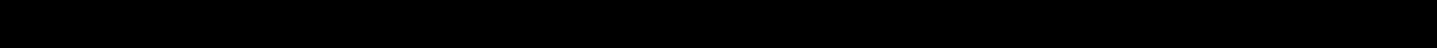 5)  Начин преузимања конкурсне документације, односно интернет адресa где је конкурсна документација доступна: - Портал јавних набавки, portal.ujn.gov.rs; - Интернет страница наручиоца (www.kursumlija.org); - Непосредно преузимањем на адреси Општина Куршумлија, ул.Пролетерских бригада бб, 18430 Куршумлија, канцеларија број 19 (сваког радног дана у периоду од 07.00 до 15.00 часова). 6)     Начин подношења понуде и рок за подношење понуде: Понуђачи подносе понуде у затвореној и печатираној коверти, препорученом пошиљком или лично на адресу наручиоца: Општина Куршумлија, ул.Пролетерских бригада бб, 18430 Куршумлија, преко писарнице општине Куршумлија, шалтер број 6, са напоменом:«Понуда за набавку услуга – Набавка услуга осигурања, по партијама, за ПАРТИЈУ 1 и/или 2, и/или 3, ЈНМВ-51/2020 -  НЕ ОТВАРАТИ»На полеђини коверте треба да стоји назив понуђача, контакт особа и телефон. РОК ЗА ПОДНОШЕЊЕ ПОНУДА ЈЕ:11.6.2020.године до 12,00 часоваПонуда се сматра благовременом ако је у писарницу наручиоца на адреси ул.Пролетерских бригада бб, Куршумлија, пристигла закључно са 11.6.2020.године до 12,00 часова. Неблаговременом ће се сматрати понуда понуђача која није стигла у писарницу наручиоца на адреси ул.Пролетерских бригада бб, Куршумлија, пристигла закључно са 11.6.2020.године до 12,00 часова. 7) Место, време и начин отварања понуда: Отварање понуда је јавно и одржаће се одмах након истека рока за подношење понуда, дана 11.6.2020.године, у 12,15 часова на адреси ул.Пролетерских бригада бб, Куршумлија, канцеларија број 16, у присуству чланова Комисије за предметну јавну  набавку. 8) Услови под којима представници понуђача могу учествовати у поступку отварања понуда: У поступку отварања понуда могу учествовати опуномоћени представници понуђача. Пре почетка поступка јавног отварања понуда, представници понуђача који ће присуствовати поступку отварања понуда дужни су да наручиоцу предају писмена пуномоћја, на основу којих ће доказати овлашћење за учешће у поступку јавног отварања понуде. 9)    Контакт: javnenabavke@kursumlija.org.  ПАРТИЈЕ 		Партија 1) Улуге осигурања имовине		Партија 2) Услуге осигурања запослених		Партија 3)  Услуге осигурања моторних возила (аутокаско)Понуђач може да поднесе понуду за једну, више или све партије. Понуда мора да обухвати најмање једну целокупну партију. У случају да понуђач поднесе понуду за једну или више партија, она мора бити поднета тако да се може оцењивати за сваку партију посебно. Докази из чл. 75. и 76. ЗЈН, у случају да понуђач поднесе понуду за обе партије, не морају бити достављени за сваку партију посебно, односно достављају се у једном примерку за све партије.8.4 ПОНУДЕ СА ВАРИЈАНТАМА Понуде са варијантама нису дозвољене.НАЧИН ИЗМЕНЕ, ДОПУНЕ И ОПОЗИВА ПОНУДЕскладу са чланом 87. став 6. ЗЈН понуђач може у року за подношење понуде да измени, допуни или опозове своју понуду. Измена, допуна или повлачење понуде је пуноважно ако је Наручилац примио измену, допуну или опозив понуде пре истека рока за подношење понуда.Измена, допуна или повлачење понуде се врши на начин одређен за подношење понуде. Нпр: „Измена понуде за јавну набавку мале вредности услуга – Набавка услуга осигурања, по партијама - НЕ ОТВАРАТИ” или „Допуна понуде за јавну набавку мале вредности услуга – Набавка услуга осигурања, по партијама - НЕ ОТВАРАТИ”.Понуда се не може изменити, допунити или  опозвати по истеку рока за подношње понуда.УЧЕСТВОВАЊЕ У ЗАЈЕДНИЧКОЈ ПОНУДИ ИЛИ КАО ПОДИЗВОЂАЧПонуђач који је самостално поднео понуду не може истовремено да учествује у заједничкој понуди или као подизвођач, нити да учествује у више заједничких понуда.ИСПУЊЕНОСТ УСЛОВА ОД СТРАНЕ ПОДИЗВОЂАЧАПонуђач је дужан да, уколико намерава да извођење набавке повери подизвођачу, у понуди наведе да ли ће извршење набавке делимично поверити подизвођачу, назив подизвођача, проценат укупне вредности набавке који ће поверити подизвођачу, а који не може бити већи од 50%, као и део предмета набавке који ће извршити преко подизвођача.Уколико уговор између наручиоца и понуђача буде закључен, тај подизвођач ће бити наведен у уговору.Понуђач у потпуности одговара наручиоцу за извршење уговорене набавке, без обзира на број подизвођача.Понуђач може ангажовати као подизвођача лице које није навео у понуди, ако је на страни подизвођача након подношења понуде настала трајнија неспособност плаћања ако то лице испуњава све услове одређене за подизвођача и уколико добије претходну сагласност наручиоца.Подизвођач мора да испуни обавезне услове наведене за понуђача (Поглавље 4. тачка 4.1, подтачке 1) до 3) и подтачка 5), а што доказује достављањем Изјаве подизвођача о испуњености услова за учешће у поступку јавне набавке (Поглавље 6.3.2);Додатне услове за технички капацитет понуђач испуњава самостално.Услов из члана 75. став 1. тачка 5) ЗЈН, (Поглавље 4. тачка 4.1 подтачка 4) испуњава подизвођач ако му је поверено извршење дела набавке за који је неопходна испуњеност тог услова.ИСПУЊЕНОСТ УСЛОВА У ЗАЈЕДНИЧКОЈ ПОНУДИ Понуду може поднети ГРУПА ПОНУЂАЧА.Саставни део заједничке понуде је споразум којим се понуђачи из групе међусобно и према наручиоцу обавезују на извршење јавне набавке.Овај споразум обавезно садржи податке о:члану групе који ће бити носилац посла, односно који ће поднети понуду, који ће у име групе потписивати обрасце из конкурсне документације и који ће заступати групу понуђача пред наручиоцем;понуђачу који ће у име групе понуђача потписати уговор;понуђачу који ће у име групе понуђача дати средство обезбеђења;понуђачу који ће издати рачун;рачуну на који ће бити извршено плаћање;обавезама сваког од понуђача из групе понуђача за извршење уговора (Модел Споразума у Поглављу 9).Понуђачи из групе понуђача одговарају неограничено солидарно према наручиоцу.Сваки од понуђача из групе понуђача мора испуни све обавезне услове наведене у Поглављу 4., тачка 4.1, подтачке 1) до 3) и подтачка 5), а што доказује достављањем Изјаве понуђача о испуњености услова за учешће у поступку јавне набавке (Поглавље 6.3.1).Додатне услове за технички капацитет испуњавају заједно.Услов из члана 75. став 1. тачка 5) ЗЈН, (Поглавље 4. тачка 4.1 подтачка 4) дужан је да испуни и сваки понуђач из групе понуђача којем је поверено извршење дела набавке за који је неопходна испуњеност тог услова.ЗАХТЕВИ ОД ЗНАЧАЈА ЗА ПРИХВАТЉИВОСТ ПОНУДЕПремија – захтеви у погледу начина, рока и услова плаћањаВисина премије мора да буде исказана у динарима, укључујући све трошкове.Премија се исказује без урачунатог пореза на премију, фиксна је и не може се мењати.Понуђачи треба да понуде износ премије за период од 12 месеци, на основу датих елемената и података о предмету осигурања.У висини премије (цену) урачунати су сви евентуални попусти.Плаћање премије: у 12 једнаких месечних рата, без камате (порез се плаћа уз прву рату премије). Рок плаћања премије не може бити краћи од 15 дана, нити дужи од 45 дана од дана службеног пријема рачуна у складу са Законом о роковима измирења новчаних обавеза у комерцијалним трансакцијама („Службени гласник РС“ број 119/12) рачунајући од дана службеног пријема рачуна, а по испостављеној фактури за услуге извршене у претходном месецу.Ако је у понуди исказана неуобичајено ниска цена, наручилац ће поступити у складу са чланом 57. Закона о јавним набавкама.Рок плаћања Наручилац ће плаћање вршити у року који понуђач наведе у обрасцу понуде и Моделу уговора. Плаћање се врши уплатом на рачун понуђача. Авансно плаћање није дозвољено.Захтеви у погледу рока извршења уговораПериод извршења уговора: период од једне године рачунајући од годину дана од дана који у уговору за сваку од партија буде предвиђен као дан од када полисе почињу да важе.Захтев у погледу рока важења понудеРок важења понуде не може бити краћи од 30 дана од дана отварања понуда. Наручилац ће, у случају истека рока важења понуде, у писаном облику да затражи од понуђача продужење рока важења понуде. Понуђач који прихвати захтев за продужење рока важења понуде на може мењати понуду.Рокове понуђач треба прецизно да одреди, у складу са обрасцем понуде.Не могу се прихватити непрецизно одређени рокови (нпр. Одмах, по договору, од-до, сукцесивно и сл.).У случају да понуђач непрецизно одреди рокове, понуда ће се сматрати неисправном.8.10	ЦЕНАЦена предметних услуга мора бити исказана у динарима, са и без пореза на додату вредност, са урачунатим свим трошковима које понуђач има у реализацији предметне јавне набавке, с тим да ће се у поступку стручне оцене понуда за оцену понуде узимати у обзир цена без пореза на додату вредност.  У цену мора бити урачуната услуга уградње/изградње резервих делова, исказана по норма часу (н/ч), а у свему према спецификацији из понуде за сваку од партија за коју се конкурише (Поглавље 7).Цена је фиксна и не може се мењати.Ако је у понуди исказана неуобичајено ниска цена, Наручилац ће поступити ускладу са чл.92.ЗЈН.Образац структуре цене (образац 6.5. у конкурсној документацији), понуђачи попуњавају у складу са упутством датим у конкурсној документацији.8.11	СРЕДСТВА ФИНАНСИЈСКОГ ОБЕЗБЕЂЕЊАНије предвиђено авансно плаћање, те сходно томе Наручилац није предвидео обавезу  понуђача да приложи средства финансијског обезбеђења.8.12	ОДРЕЂИВАЊЕ ПОВЕРЉИВОСТИПредметна набавка не садржи поверљиве информације које наручилац ставља на располагање.НАЧИН  ПРЕУЗИМАЊА  ТЕХНИЧКЕ  ДОКУМЕНТАЦИЈЕ  КОЈУ  ЗБОГ  ОБИМА  ИТЕХНИЧКИХ РАЗЛОГА НИЈЕ МОГУЋЕ ОБЈАВИТИпредметној набавци је објављена сва потребна документација.ДОДАТНЕ ИНФОРМАЦИЈЕ И ПОЈАШЊЕЊАЗаинтересовано лице може, у писаном облику на адресу Општина Куршумлија, ул. Пролетерских бригада бб, 18430 Куршумлија или на e-mail: javnenabavke@kursumlija.org,, тражити од наручиоца додатне информације или појашњења у вези са припремањем понуде, при чему може да укаже наручиоцу и на евентуално уочене недостатке и неправилности у конкурсној документацији, најкасније пет дана пре истека рока за подношење понуде.Одговор на постављено питање, као и измене и допуне конкурсне документације Наручилац ће објавити на на Порталу јавних набавки и на својој интернет страници.Тражење додатних информација и појашњења путем електронске поште на мејл   се може вршити сваког радног дана (понедељак – петак), од 7:00 до 15:00 часова.	Комуникација између заинтересованих лица/понуђача и наручиоца се врши на начин описан у члану 20. ЗЈН,и то:- путем електронске поште или поште, као и објављивањем од стране наручиоца на Порталу јавних набавки и на својој интернет страници;- ако је документ из поступка јавне набавке достављен од стране наручиоца или понуђача путем електронске поште, страна која је извршила достављање дужна је да од друге стране захтева да на исти начин потврди пријемног документа, што је друга страна дужна да то и учини када је то неопходно као доказ да је извршено достављање.Тражење додатних информација и појашњења телефоном није дозвољено.8.15	ДОДАТНА ОБЈАШЊЕЊА, КОНТРОЛА И ДОПУШТЕНЕ ИСПРАВКЕОпштина Куршумлија може, после отварања понуде, да у писменом облику захтева од понуђача додатна објашњења која ће помоћи при прегледу, и вредновањупонуде, а може и да врши контролу (увид) код понуђача, односно његовог подизвођача (члан 93.ЗЈН).Наручилац може уз сагласност понуђача, да изврши исправке рачунских грешака уочених приликом разматрања понуде по окончаном поступку отварања.У случају разлике између јединичне и укупне цене, меродавна је јединична цена.Ако се понуђач не сагласи са исправком рачунских грешака, наручилац ће такву понуду одбити као неприхватљиву.8.16	ЕЛЕМЕНТИ УГОВОРА О КОЈИМА ЋЕ СЕ ПРЕГОВАРАТИ И НАЧИН ПРЕГОВАРАЊАКако је предметни поступак - поступак јавне набавке мале вредности, не постоје елементи о којима ће се преговарати.8.17	КОРИШЋЕЊЕ ПАТЕНАТА И ПРАВА ИНТЕЛЕКТУАЛНЕ СВОЈИНЕНакнаду за коришћење патената, као и одговорност за повреду заштићених права интелектуалне својине трећих лица сноси понуђач.8.18	ЗАХТЕВ ЗА ЗАШТИТУ ПРАВАЗахтев за заштиту права подноси се наручиоцу, а копија се истовремено доставља Републичкој комисији.Захтев за заштиту права се може доставити Наручиоцу и путем електронске поште на мејл:  javnenabavke@kursumlija.org, сваког радног дана (понедељак – петак), од 7: 00 до 15:00 часова.Захтев за заштиту права може се поднети у току целог поступка јавне набавке, против сваке радње наручиоца, осим ако овим законом није другачије одређено.Такса за подношење захтева за заштиту права износи 60.000,00 динара сагласно члану 156. став 1. тачка 1) ЗЈН.Захтев за заштиту права којим се оспорава врста поступка, садржина позива за подношење понуда или конкурсне документације сматраће се благовременим ако је примљен од стране наручиоца најкасније три дана пре истека рока за подношење понуда, без обзира на начин достављања и уколико је подносилац захтева у складу са чланом 63. став 2. ЗЈН указао наручиоцу на евентуалне недостатке и неправилности, а наручилац исте није отклонио.Захтев за заштиту права којим се оспоравају радње које наручилац предузме пре истека рока за подношење понуда, а након истека рока из става 5. ове тачке, сматраће се благовременим уколико је поднет најкасније до истека рока за подношење понуда.После доношења одлуке о додели уговора, одлуке о закључењу оквирног споразума, или одлуке о обустави поступка, као и доношења одлуке о додели уговора на основу оквирног споразума, рок за подношење захтева за заштиту права је пет дана од дана објављивања одлуке на Порталу јавних набавки и интернет страници Наручиоца.Захтев за заштиту права мора да садржи:1) назив и адресу подносиоца захтева и лице за контакт;назив и адресу наручиоца;податке о јавној набавци која је предмет захтева, односно о одлуци наручиоца;повреде прописа којима се уређује поступак јавне набавке;чињенице и доказе којима се повреде доказују;потврду о уплати таксе из члана 156. овог закона;потпис подносиоца.Валидан доказ о извршеној уплати таксе, у складу са Упутством о уплати таксе за подношење захтева за заштиту права Републичке комисије за заштиту права у поступцима јавних набавки, објављеном на сајту Републичке комисије за заштиту права у поступцима јавних набавки, у смислу члана 151. став 1. тачка 6) ЗЈН, је:1. Потврда о извршеној уплати таксе из члана 156. ЗЈН која садржи следеће елементе:да буде издата од стране банке и да садржи печат банке;да представља доказ о извршеној уплати таксе, што значи да потврда мора да садржи податак да је налог за уплату таксе, односно налог за пренос средстава реализован, као и датум извршења налога. * Републичка комисија може да изврши увид у одговарајући извод евиденционог рачуна достављеног од стране Министарства финансија – Управе за трезор и на тај начин додатно провери чињеницу да ли је налог за пренос реализован.износ таксе из члана 156. ЗЈН чија се уплата врши - 60.000,00 динара;број рачуна: 840-30678845-06;шифру плаћања: 153 или 253;позив на број: подаци о броју или ознаци јавне набавке поводом које се подноси захтев за заштиту права;сврха: ЗЗП; Општинска управа општине Куршумлија; јавна набавка мале вредности ЈНМВ 51/2020;корисник: буџет Републике Србије;назив уплатиоца, односно назив подносиоца захтева за заштиту права за којег је извршена уплата таксе;потпис овлашћеног лица банке, илиНалог за уплату, први примерак, оверен потписом овлашћеног лица и печатом банке или поште, који садржи и све друге елементе из потврде о извршеној уплати таксе наведене под тачком 1, илиПотврда издата од стране Републике Србије, Министарства финансија, Управе за трезор, потписана и оверена печатом, која садржи све елементе из потврде о извршеној уплати таксе из тачке 1, осим оних наведених под (1) и (10), за подносиоце захтева за заштиту права који имају отворен рачун у оквиру припадајућег консолидованог рачуна трезора, а који се води у Управи за трезор (корисници буџетских средстава, корисници средстава организација за обавезно социјално осигурање и други корисници јавних средстава), илиПотврда издата од стране Народне банке Србије, која садржи све елементе из потврде о извршеној уплати таксе из тачке 1, за подносиоце захтева за заштиту права (банке и други субјекти) који имају отворен рачун код Народне банке Србије у складу са законом и другим прописом.8.19.  ЗАКЉУЧЕЊЕ УГОВОРАУговор о јавној набавци ће бити закључен са понуђачем којем је додељен уговор у року од 8 дана од дана протека рока за подношење захтева за заштиту права из члана 149. ЗЈН.У случају да је поднета само једна понуда наручилац може закључити уговор пре истека рока за подношење захтева за заштиту права, у складу са чланом 112. став 2. тачка 5) ЗЈН.9	СПОРАЗУМ КОЈИМ СЕ ПОНУЂАЧИ ИЗ ГРУПЕ ПОНУЂАЧА МЕЂУСОБНО ИПРЕМА НАРУЧИОЦУ ОБАВЕЗУЈУ НА ИЗВРШЕЊЕ ЈАВНЕ НАБАВКЕБрој јавне набавке: 51/2020Понуђачи:1.______________________________________________________2.______________________________________________________3.______________________________________________________4.______________________________________________________(у даљем тексту Група понуђача), који су поднели заједничку понуду бр.______ од____________за јавну набавку _______________________________, у циљу извршења јавне набавке међусобно и према Општинска управа општине Куршумлија, улица Пролетерских бригада бб, 18430 Куршумлија (у даљем тексту Наручилац) се обавезују, како следи:Члан 1.Понуђач из Групе понуђача:_______________________________________________________________,ће бити носилац посла који је предмет јавне набавке, односно који ће поднети понуду, који ће у име групе потписивати образце из конкурсне документације и који ће заступати Групу понуђача пред Наручиоцем.Члан 2.Понуђач из Групе понуђача:_______________________________________________________________,ће у име Групе понуђача са Наручиоцем потписати уговор о јавној набавци.Члан 3.Понуђач из Групе понуђача:________________________________________________________________,ће у име Групе понуђача Наручиоцу, а на име испуњења својих обавеза у поступку јавне набавке, дати средства финансијског обезбеђења која су предвиђена конкурсном документацијом.Члан 4.Понуђач из Групе понуђача:________________________________________________________________,ће	у име Групе понуђача Наручиоцу издати рачун на начин предвиђен уговором.Члан 5.Понуђач из Групе понуђача:________________________________________________________________,ће	у име Групе понуђача Наручиоцу дати број рачуна на који ће Наручилац извршити плаћање.Члан 6.Понуђачи из Групе понуђача ће, у циљу извршења уговора, остале уговорене обавезе извршити на следећи начин:__________________________________________________________________________________________________________________________________________________________________________________________________________________________________________________________________________________________________________________________________________________________________________________________________________________________________________________________________________________________________________________________________________________________________(описати обавезе сваког члана групе понуђача појединачно у извршењу уговора)датум: ______________место: _______________	потпис овлашћеног лица___________________	потпис овлашћеног лица___________________	потпис овлашћеног лица___________________	потпис овлашћеног лица___________________НАПОМЕНЕ:Уколико понуђач наступа самостално или са подизвођачем, Споразум се не доставља.	10. САДРЖИНА ПОНУДЕУкупна цена- премија за осигурање имовине изражена у динарима без ПДВ-а:Износ ПДВ-а:Укупна цена- премија за осигурање имовине изражена у динарима са ПДВ-ом:Укупна цена- премија за осигурање запослених изражена у динарима без ПДВ-а:Износ ПДВ-а:Укупна цена- премија за осигурање запослених изражена у динарима са ПДВ-ом:Опис услугеУ динарима без ПДВ-аИзнос ПДВ-аУ динарима са ПДВ-омУкупна цена-премија за осигурање моторних возила (ауто каско) Пословно име понуђача:Адреса седишта:Лице за контакт:Електронска адреса (e-mail):Телефон:Телефакс:Порески број понуђача (ПИБ):Матични број понуђача:Број рачуна:Заступник понуђача наведен у Агенцији за привредне регистре који може потписати уговорПословно име понуђача:Адреса седишта:Лице за контакт:Електронска адреса (e-mail):Телефон:Телефакс:Порески број понуђача (ПИБ):Матични број понуђача:Број рачуна:*Заступник понуђача наведен у Агенцији за привредне регистре који може потписати уговорПословно име подизвођача:Адреса седишта:Лице за контакт:e-mail:Телефон:Телефакс:Порески број подизвођача: (ПИБ):Матични број подизвођача:Број рачуна:Проценат укупне вредности набавкекоју ће поверити овом подизвођачу, не већи од 50%:Део предмета набавке који ћеизвршити преко овог подизвођача:НАЗИВ ТРОШКАИЗНОС ТРОШКА_______________ динара без ПДВ-а_______________ динара без ПДВ-а_______________ динара без ПДВ-а_______________ динара без ПДВ-а_______________ динара без ПДВ-а_______________ динара без ПДВ-а_______________ динара без ПДВ-а_______________ динара без ПДВ-а_______________ динара без ПДВ-а_______________ динара без ПДВ-аР.БројОписСадашња књиговодственавредностГодишња премија1.1Осигурање грађевинских објеката од пожара и неких других опасности на суму осигурања коју представља садашња књиговодствена вредност на дан 31.12.2019. са  укљученим допунским ризиком земљотреса и изливом воде из инсталација на пуну вредност:Осигурање грађевинских објеката од пожара и неких других опасности на суму осигурања коју представља садашња књиговодствена вредност на дан 31.12.2019. са  укљученим допунским ризиком земљотреса и изливом воде из инсталација на пуну вредност:Осигурање грађевинских објеката од пожара и неких других опасности на суму осигурања коју представља садашња књиговодствена вредност на дан 31.12.2019. са  укљученим допунским ризиком земљотреса и изливом воде из инсталација на пуну вредност:1.1.1Управна зграда102.197.797,561.1.2Месне канцеларије6.280.802,361.1.3Пословни простор-локали17.034.972,891.1.4Станови4.651.186,641.1.5.Стамбени простор у Жучу, Мерћезу, Селови и Лукову 37.782.970,241.2Осигурање опреме од пожара и неких других опасности на суму осигурања коју представља садашња књиговодствена вредност на дан 31.12.2019. са  укљученим допунским ризиком земљотреса и изливом воде из инсталација на пуну вредност:Осигурање опреме од пожара и неких других опасности на суму осигурања коју представља садашња књиговодствена вредност на дан 31.12.2019. са  укљученим допунским ризиком земљотреса и изливом воде из инсталација на пуну вредност:Осигурање опреме од пожара и неких других опасности на суму осигурања коју представља садашња књиговодствена вредност на дан 31.12.2019. са  укљученим допунским ризиком земљотреса и изливом воде из инсталација на пуну вредност:1.2.1Канцеларијска опрема1.081.977,811.2.2Рачунарска опрема894.661,761.2.3Комуникациона опрема17.822,491.2.4Електронска и фотографска опрема821.394,061.2.5Опрема за домаћинство и угоститељство3.516.102,831.2.6Опрема за јавну безбедност 68.932,501.3Осигурање опреме од  провалне  крађе и разбојништва (осигурање на "први ризик") – 2.000.000,00 динара са укљученим доплатком за откуп одбитне франшизе2.000.000,00УКУПНА ПРЕМИЈА БЕЗ ПОРЕЗАУКУПНА ПРЕМИЈА БЕЗ ПОРЕЗАУКУПНА ПРЕМИЈА БЕЗ ПОРЕЗАПОРЕЗПОРЕЗПОРЕЗУКУПНА ПРЕМИЈА СА ПОРЕЗОМУКУПНА ПРЕМИЈА СА ПОРЕЗОМУКУПНА ПРЕМИЈА СА ПОРЕЗОМедни бројОписОсигурана сумаБрој запосленихГодишња премија по раднику Укупна годишња премија2.1.Осигурање запослених од последица несрећног случаја, као и тежих болести и хирушких интервенција :Осигурање запослених од последица несрећног случаја, као и тежих болести и хирушких интервенција :Осигурање запослених од последица несрећног случаја, као и тежих болести и хирушких интервенција :Осигурање запослених од последица несрећног случаја, као и тежих болести и хирушких интервенција :Осигурање запослених од последица несрећног случаја, као и тежих болести и хирушких интервенција :2.1.1.Осигурање од смрти услед незгоде500.000872.1.2.Осигурање од трајног инвалидитета1.000.000872.1.3.Осигурање од последица хирушких интервенција100.000872.1.4.Осигурање од последица тежих болести100.00087УКУПНА ПРЕМИЈА БЕЗ ПОРЕЗАУКУПНА ПРЕМИЈА БЕЗ ПОРЕЗАУКУПНА ПРЕМИЈА БЕЗ ПОРЕЗАУКУПНА ПРЕМИЈА БЕЗ ПОРЕЗАПОРЕЗПОРЕЗПОРЕЗПОРЕЗУКУПНА ПРЕМИЈА СА ПОРЕЗОМУКУПНА ПРЕМИЈА СА ПОРЕЗОМУКУПНА ПРЕМИЈА СА ПОРЕЗОМУКУПНА ПРЕМИЈА СА ПОРЕЗОМРедни бројВрста возила, марка, тип, моделГодина производњеСнага мотора (kw/cm3) Година прве регистрацијеРегистарски број таблицаРегистрација важи доБрој седишта за седењеИзнос премије3.1.Осигурање моторних возила – аутокаско (пуно осигурање без релативног учешћа у штети, са откупом апсолутног учешћа у штетии и  са укљученим осигурањем од крађе на  територији Републике Србије) и то:Осигурање моторних возила – аутокаско (пуно осигурање без релативног учешћа у штети, са откупом апсолутног учешћа у штетии и  са укљученим осигурањем од крађе на  територији Републике Србије) и то:Осигурање моторних возила – аутокаско (пуно осигурање без релативног учешћа у штети, са откупом апсолутног учешћа у штетии и  са укљученим осигурањем од крађе на  територији Републике Србије) и то:Осигурање моторних возила – аутокаско (пуно осигурање без релативног учешћа у штети, са откупом апсолутног учешћа у штетии и  са укљученим осигурањем од крађе на  територији Републике Србије) и то:Осигурање моторних возила – аутокаско (пуно осигурање без релативног учешћа у штети, са откупом апсолутног учешћа у штетии и  са укљученим осигурањем од крађе на  територији Републике Србије) и то:Осигурање моторних возила – аутокаско (пуно осигурање без релативног учешћа у штети, са откупом апсолутног учешћа у штетии и  са укљученим осигурањем од крађе на  територији Републике Србије) и то:Осигурање моторних возила – аутокаско (пуно осигурање без релативног учешћа у штети, са откупом апсолутног учешћа у штетии и  са укљученим осигурањем од крађе на  територији Републике Србије) и то:Осигурање моторних возила – аутокаско (пуно осигурање без релативног учешћа у штети, са откупом апсолутног учешћа у штетии и  са укљученим осигурањем од крађе на  територији Републике Србије) и то:3.1.1.Мазда 32014110кw/ 21912015.PK034-АА5.201953.1.2.DACIA DUSTER AMBIANCE 1.6 16V 4X4201277кw/ 15982012.PK022-OT5.201953.1.3MAZDA 6 2.0 I TE PLUS ATTRACTION2013107кw/ 19982013.PK025-XB4.20205Износ премије за осигурање моторних возила – аутокаско (укупан износ у динарима без пореза)3.1.1+3.1.2+3.1.3Износ премије за осигурање моторних возила – аутокаско (укупан износ у динарима без пореза)3.1.1+3.1.2+3.1.3Износ премије за осигурање моторних возила – аутокаско (укупан износ у динарима без пореза)3.1.1+3.1.2+3.1.3Износ премије за осигурање моторних возила – аутокаско (укупан износ у динарима без пореза)3.1.1+3.1.2+3.1.3Износ премије за осигурање моторних возила – аутокаско (укупан износ у динарима без пореза)3.1.1+3.1.2+3.1.3Износ премије за осигурање моторних возила – аутокаско (укупан износ у динарима без пореза)3.1.1+3.1.2+3.1.3Износ премије за осигурање моторних возила – аутокаско (укупан износ у динарима без пореза)3.1.1+3.1.2+3.1.3Износ премије за осигурање моторних возила – аутокаско (укупан износ у динарима без пореза)3.1.1+3.1.2+3.1.3Износ пореза Износ пореза Износ пореза Износ пореза Износ пореза Износ пореза Износ пореза Износ пореза Износ премије за осигурање моторних возила од аутоодговорности (укупан износ у динарима са порезом)Износ премије за осигурање моторних возила од аутоодговорности (укупан износ у динарима са порезом)Износ премије за осигурање моторних возила од аутоодговорности (укупан износ у динарима са порезом)Износ премије за осигурање моторних возила од аутоодговорности (укупан износ у динарима са порезом)Износ премије за осигурање моторних возила од аутоодговорности (укупан износ у динарима са порезом)Износ премије за осигурање моторних возила од аутоодговорности (укупан износ у динарима са порезом)Износ премије за осигурање моторних возила од аутоодговорности (укупан износ у динарима са порезом)Износ премије за осигурање моторних возила од аутоодговорности (укупан износ у динарима са порезом)Р.бр.Назив обрасцаПоглавље1.Образац понуде (за једну или више партија за које подноси понуду)  са прилозима(Поглавље 6.1.)2.Модел уговора (за једну или више партија за које подноси понуду)  (Поглавље 7.)3.Образац изјаве о трошковима понуде (напомена: ова изјаваније обавезна)(Поглавље 6.4)4.Образац структуре понуђене цене са упутством како да се попуни (за једну или више партија за које подноси понуду)  (Поглавље 6.5)Р.бр.Назив обрасцаПоглавље1.Образац изјаве о независној понуди(Поглавље 6.2)2.Образац изјаве понуђача о испуњености услова за учешће у поступку јавне набавке(Поглавље 6.3.1.)Р.бр.Назив обрасцаПоглавље1.Образац понуде (за једну или више партија за које подноси понуду)   са прилозима(Поглавље 6.1)2.Модел уговора (за једну или више партија за које подноси понуду)  (Поглавље 7)3.Образац изјаве о независној понуди;(Поглавље 6.2.)4.Образац изјаве понуђача о испуњености услова за учешће у поступкујавне набавке (Поглавље 6.3.1.)5.Образац изјаве о трошковима понуде (напомена: ова изјаваније обавезна)(Поглавље 6.4.)6.Образац структуре понуђене цене са упутством како да се попуни (за једну или више партија за које подноси понуду)  (Поглавље 6.5)Р.бр.Назив обрасцаПоглавље1.Образац изјаве подизвођача о испуњености услова за учешће у поступку јавне набавке (Поглавље 6.3.2.)Р.бр.Назив обрасцаПоглавље1Образац понуде за Партију 1 са прилозима(Поглавље 6.1.1.)2Образац понуде за Партију 2 са прилозима(Поглавље 6.1.2.)3Образац понуде за Партију 3 са прилозима(Поглавље 6.1.3.)4Модел уговора за Партију 1(Поглавље 7.1.1)5Модел уговора за Партију 2(Поглавље 7.1.2)6Модел уговора за Партију 3(Поглавље 7.1.3)7Образац изјаве понуђача о испуњености услова за учешће у поступку јавне набавке(Поглавље 6.3.1)8Образац изјаве подизвођача о испуњености услова за учешће у поступку јавне набавке(Поглавље 6.3.2)9Образац изјаве о независној понуди(Поглавље 6.2.)10Образац изјаве о трошковима понуде (напомена: оваизјава није обавезна)(Поглавље 6.4)11Образац изјаве структура цене са упутством како да се попуни  за Партију 1(Поглавље 6.5.1.)12Образац изјаве структура цене са упутством како да се попуни  за Партију2(Поглавље 6.5.2.)13Образац изјаве структура цене са упутством како да се попуни  за Партију 3(Поглавље 6.5.3.)14Споразумом сачињеним на начин одређен чланом 81. ЗЈН (УКОЛИКО НАСТУПА КАО ГРУПА ПОНУЂАЧА)(Поглавље 9)15Важећа дозвола за обављање послова осигурања, издату од стране Народне банке Србије, или изјава на меморандуму понуђача о интернет страници на којој је тражена дозвола јавно доступна .)(Прилог 1)16Да понуђач располаже неопходним пословним капацитетом :Доказ : Копија важећег сертификата о усаглашености система квалитета са захтевима стандарда ИСО 9001:2015(Прилог 2)17Да понуђач располаже неопходним пословним капацитетом :Доказ : Копија важећег сертификата или потврда о усаглашености система квалитета са захтевима стандарда ИСО 10002:2016(Прилог 3)17Да понуђач располаже неопходним пословним капацитетом:Доказ: Изјаву дату од стране овлашћеног лица понуђача. Под пуном материјалном и кривичном одговорношћу, на меморандуму понуђача, са свим траженим подацима и обрачуном коефицијента ажурности ажурности у решавању штета у 2019.години према датој формули.(Прилог 4)